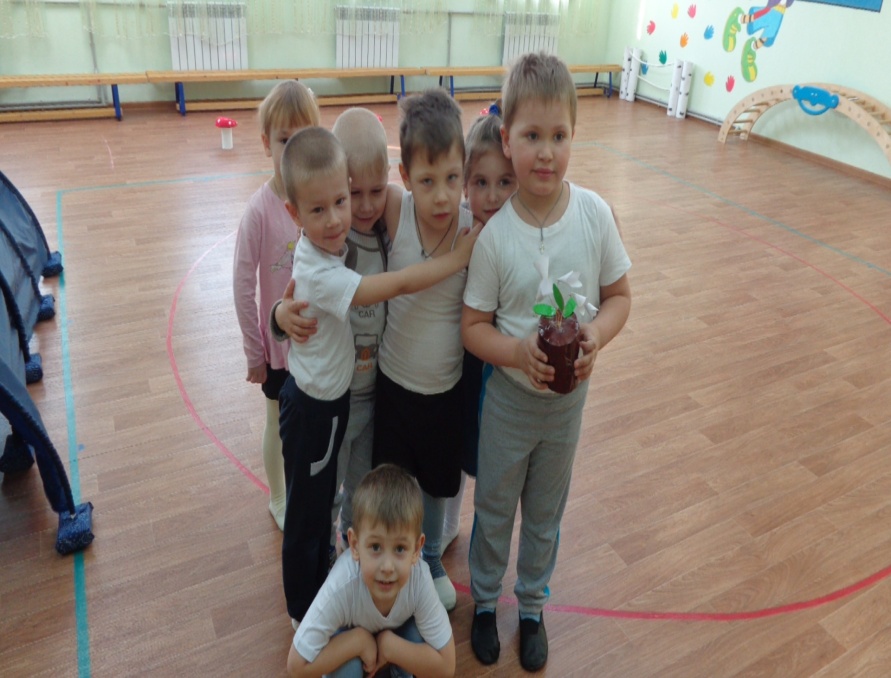     Муниципальное казённое дошкольное образовательное учреждение«Детский сад г. Фатежа «Золотой ключик»Фатежского района Курской областиСпортивный досуг для детей средней группы«В поисках подснежников»                                                                       Составил: Клименко О.В.                                                                      Инструктор по физической культуре                                                           г.Фатеж                                                             2017г.Спортивный досуг для детей средней группы«В поисках подснежников»с использованием нестандартного оборудованияАвтор: Клименко О.В.Инструктор по физической культуреЦель:  создание благоприятного эмоционального состояния у детей, приобщение детей к здоровому образу жизни.
Задачи: 
- формировать у детей представление о весне и  о первых весенних цветах.
- закреплять умение выполнять основные движения (ходьба, бег, прыжки);
-развивать координацию движений, ловкость, быстроту, умение действовать по сигналу, ориентироваться в пространстве;-повторить пролезание в туннель; перешагивание препятствий. 
Оборудование:Диски деревянные, сеть, лесенка- дуга,  мухоморы, туннель, подснежники из картона, коробка, игрушка медведя, цветочки и пчёлки для игры.Ход досуга:Инструктор: Ребята, вы знаете, какое сейчас время года? Правильно, весна.  А кто мне скажет, как называются первые  цветы. Правильно, это подснежники. Ребята, я хотела вам сделать сюрприз, и нарвала немного подснежников, чтобы вам показать, но приходил, какой -то зверь, и унёс их с собой. Вы поможете мне их найти?  Но путь будет не близким, и мы с вами должны размяться.Разминка: Ходьба и бег с выполнением заданий.ОРУ:«Птицы»И.п: 1- поднять руки в стороны; 2- опустить руки. (4-5 раз)«Лисичка»И.п.: руки поочерёдно вперёд, к гуди. (6 раз)«Лягушата»И.п: 1-присесть; 2- встать. (4-5 раз)«Медведь»И.п: 1-наклон  вправо, 2-и.п; 3- влево, 4-и.п. (6 раз)«Зайчики»И.п: ноги вместе, руки на поясе.Прыжки на месте, в чередовании с ходьбой на месте. (4*4, 2 раза)Дыхательное упражнение «Воронёнок»   3-4 разаИнструктор: Размялись, теперь в путь!Подойдите все ко мне, посмотрите на нашем пути глубокое болото, но мы его преодолеем, и перепрыгнем по кочкам.«Болото»Молодцы! А теперь на нашем пути высокая гора, мы на неё должны взобраться и аккуратно слезть.«Гора»Справились с высокой горой, вот мы и пришли в лес. Посмотрите, какие растут красивые мухоморы. А кто мне скажет, это съедобный гриб или ядовитый? Правильно, ядовитый, а значит, мы их трогать не будем, а просто перешагнём.«Мухоморы»Ребята, а чей же это домик? Кто же в нём живёт? Отгадайте загадку.От осени до весны
Видит красочные сны.
За едой он не встает,
Только лапу, знай, сосет. (медведь)Да это берлога медведя, и мы с вами сейчас пролезем в неё.(когда дети все пройдут задание, достается из коробки медведь и подснежники)Так вот кто спрятал мои цветочки! Мишка шалун. Но мы его ругать не будем, а объясним ему, что без спроса брать ничего нельзя. И мы его простим, а ещё мы с ним поиграем. Вы знаете, что любит мишка. Мёд! А в нашем лесу живут, вот такие пчёлки.Подвижная игра «Пчёлки»(по залу раскладываются цветочки, а детям раздаются пчёлки. Под музыку дети бегают с пчёлками, а когда музыка останавливается, каждая пчёлка садится на цветочек. (их на один меньше, чем детей) 3-4 раза.РефлексияИнструктор: Молодцы ребята! Справились со всеми заданиями. Вы у меня ловкие и быстрые. Давайте вспомним, какие трудности мы встретили на своём пути? А кто взял без спроса подснежники?Молодцы! За то, что вы мне помогли найти пропажу, я вам дарю раскраски. На них изображены подснежники на полянке, которые вы раскрасите.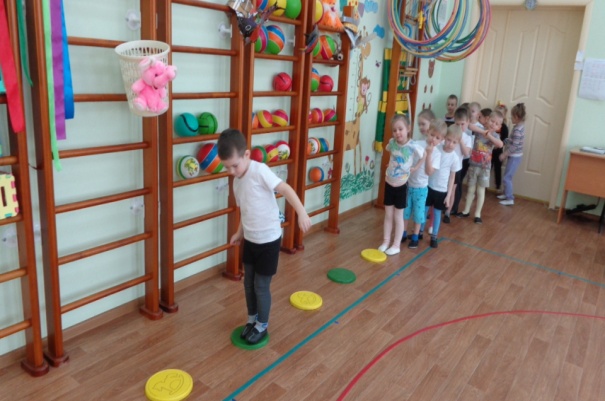 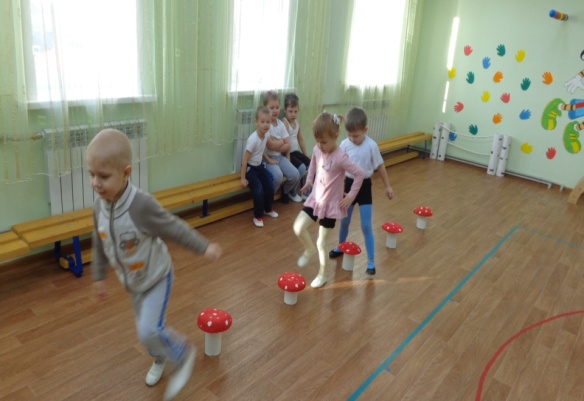 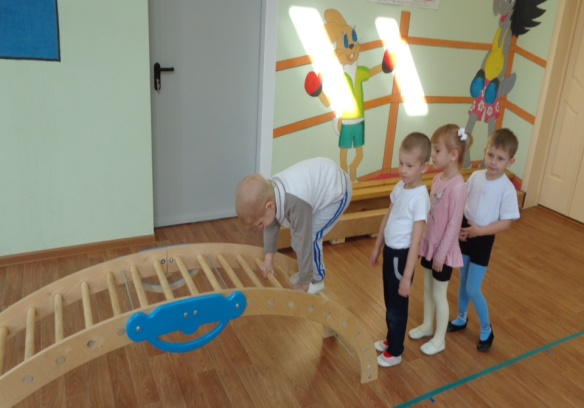 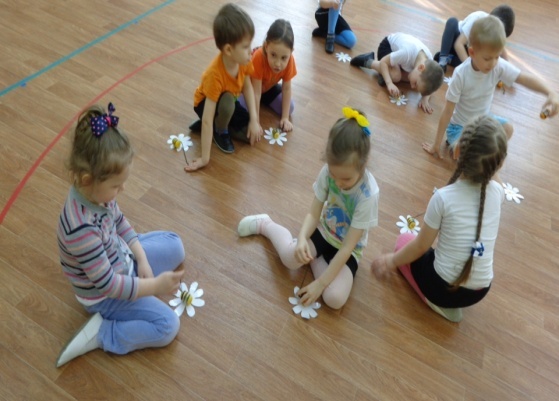 